WNIOSEK O ZMIANĘ BARW KLUBOWYCH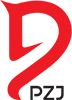 ZAWODNIKANAZWISKO: .......................................................... IMIĘ:…………......................................................... DATA URODZENIA: ............................................................................... PESEL: NARODOWOŚĆ: ...................................................................................... ADRES: ................................................. ................................................. (ulica i nr domu) (kod pocztowy) (miejscowość) Dotychczasowa przynależność klubowa ……………………………………………..…………………………………………… (nazwa klubu)Przyczyna zmiany przynależności: Zmiana klubu za porozumieniem stronWypożyczenie na okres od ………………… do …………………..Wygaśnięcie kontraktu …………………………… (data ważności)Obecna przynależność klubowa … Nazwa klubu…………………………………………………………………………………       Bez przynależności klubowej       Terminowa od…………..do……………		BezterminowaZawodnik 			Klub zwalniający 			Klub przyjmujący ……………......................	(data, podpis)				 (data, podpisy, pieczęć)			 (data, podpisy, pieczęć) Potwierdzenie zmiany barw przez PZJ:					Pieczątka i podpis pracownika…………………………………………..  Data